OPIS PRZEDMIOTU ZAMÓWIENIAFartuch foliowy biały LDPE na rolceFartuch foliowy na rolce w ilości 8 000 szt. o grubości 40μm w kolorze białym. Parametry:materiał: folia polietylenowawymiary: 80x125posiadające atest PZHzakładany przez głowę (wycięcie na głowę)zawiązywany w pasie na trokiprodukt jednorazowego użytku.Zdjęcie poglądowe: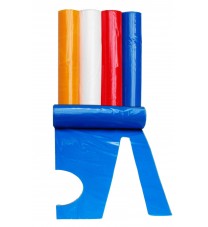 Jednorazowy fartuch foliowy chroniący przed wodą, płynem i tłuszczem. Przeznaczony do stosowania w przemyśle kosmetycznym oraz w zakładach przetwórstwa spożywczego, przeznaczone do kontaktu z żywnością.Proszę o dokładny opis proponowanego produktu:zdjęcie poglądowe,parametry – wymiary, grubość materiału, charakterystykę produktu.